.Start after 32 counts after the words “1,2,3, Let’s Go”[1-8] Mambo 1/8 Turn (3x) , 1/8 Turn, Mambo, 1/8 Turn (3x), Flick 1/8 Turn[9-16] Cross Samba (2x), Kick & Point (2x)[17-24] Rock Step, Tripple ½ Turn, Shuffle fwd, Step ¼ Turn[25-32] Jazz Box, Side Mambo (2x), TouchConga, Baby!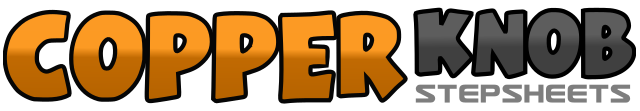 .......Count:32Wall:4Level:Improver.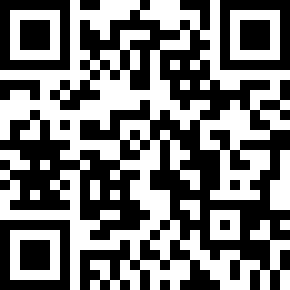 Choreographer:Wolfgang Marten (DE) - May 2022Wolfgang Marten (DE) - May 2022Wolfgang Marten (DE) - May 2022Wolfgang Marten (DE) - May 2022Wolfgang Marten (DE) - May 2022.Music:Conga (Crew 7 Edit) - Crew 7 & Jane VogueConga (Crew 7 Edit) - Crew 7 & Jane VogueConga (Crew 7 Edit) - Crew 7 & Jane VogueConga (Crew 7 Edit) - Crew 7 & Jane VogueConga (Crew 7 Edit) - Crew 7 & Jane Vogue........1&2&RF Step R, LF 1/8 turn L, recover, RF Step R, LF 1/8 turn L, recover3&4RF Step R, LF 1/8 turn L, recover, RF 1/8 turn L, step forward [6:00]5&6&LF step L, RF 1/8 turn R, recover, LF step L, RF 1/8 turn R, recover7&8LF step L, RF 1/8 turn R, recover, LF 1/8 turn, flick back [12:00]1&2LF cross over RF, RF step R, LF close to RF3&4RF cross over LF, LF step L, RF close to LF5&6LF kick forward, LF step forward, RF point R7&8RF kick forward, RF step forward, LF point L1,2LF step forward, Recover on RF3&4LF ¼ Turn L stepping L, RF close to LF, LF stepping forward, ¼ Turn L [9:00]5&6RF step forward, LF close to RF, RF step forward7,8LF step forward, ¼ Turn R1,2LF cross over RF, RF step back3,4LF step L, RF close to LF5&6LF step L, Recover on RF, LF close to RF7&8RF step R, Recover on LF, RF touch next to LF